Cancer Variant Interpretation Group UK (CanVIG-UK): An exemplar national specialist multi-disciplinary genomics forumA Garrett1*, A Callaway2*, M Durkie3*, C. Cubuk1,13, M Alikian1, G. Burghel4, R. Robinson5, L. Izatt6, S. Talukdar7, L Side8, T Cranston9, S. Palmer-Smith10, D. Baralle8, I. Berry5, G.Norbury6, D. Eccles8, S. Ellard11, F. Lalloo4, D.G. Evans4, E. Woodward4, M.Tischowitz12, H. Hanson1,7, C.Turnbull1,13 and CanVIG-UK*These authors contributed equally1) Division of Genetics and Epidemiology, The Institute of Cancer Research, London, UK.2) Wessex Regional Genetics Laboratory, Salisbury NHS Foundation Trust, Salisbury, UK3) Haemato-oncology Diagnostic Service, Sheffield Teaching Hospitals NHS Foundation Trust.4) University of Manchester & Manchester University Hospitals Foundation Trust, Manchester, UK5) Yorkshire Regional Genetics Service, Leeds Teaching Hospitals NHS Trust, Leeds, UK6) Guys and St Thomas Foundation NHS Trust, Great Maze Pond, London, UK7) St George's University Hospitals NHS Foundation Trust, Tooting, London, UK8) Cancer Sciences Academic Unit, Faculty of Medicine, University of Southampton, Southampton, UK9) Oxford Molecular Genetics Laboratory, Churchill Hospital, Oxford, UK10) Institute of Medical Genetics, University Hospital of Wales, Cardiff, UK11) Department of Molecular Genetics, Royal Devon & Exeter NHS Foundation Trust, Exeter, UK12) Department of Medical Genetics, University of Cambridge,  Cambridge, UK13) Royal Marsden Hospital, Fulham Road, LondonClinical utility of Cancer Susceptibility GenesGermline Cancer Genetics, analysis for constitutional variation relating to cancer susceptibility, constitutes approximately one quarter of activity in NHS Molecular Diagnostic Laboratories in England1. Following identification of a Pathogenic Variant (PV) in a Cancer Susceptibility Genes (CSG), mitigation of the impact of future cancers may be possible via (i) surgical risk reduction (e.g. mastectomy, gastrectomy, oophorectomy, colectomy), (ii) chemoprevention (iii) intensive screening to enable early detection (iv) lifestyle modification2.  Family members negative for the familial CSG-PV can be spared anxiety and unnecessary screening.  On account of the late-onset, variably penetrant, autosomal dominant inheritance that characterises most CSGs, it is typical that multiple PV-positive family members are identified via cascade screening and may be geographically distributed across disparate genomics services.  Erroneous interpretation of CSG variant pathogenicity can therefore (i) result in discordant management within families, (ii) have serious clinical consequences for individuals and (iii) at population level result in misdirection of resources 3-5.  For all these reasons, robust, rapid, accurate variant analysis and interpretation of disease risk is critical to effective delivery of germline cancer genetics and advancing outcomes for patients.The evolving landscape of variant interpretation in germline cancer geneticsCSG analysis became available in the late 1990s via family cancer clinics, within a few years of identification of the relevant genes2.  If the cancer phenotype ascribed to the gene matched that found in the proband/family under study, typically a rare variant would be taken to be pathogenic and causative with little additional evidence6.  Subsequently, large-scale population sequencing studies revealed the degree of innocuous variation present in the human genome (and indeed in disease-associated genes) and “down-grading” was required for many erroneously-labelled pathogenic variants7.  An era of caution followed, with much greater recourse to labelling of variants as VUS/VOUS (“variants of uncertain significance”). However, due to the lack of systems for sharing emerging evidence, families have often sat for years in limbo with their “VUS”, even when data had long become available by which their variant could be up- or down-graded.Sharing of clinical variant data was somewhat improved with the advent of Locus Specific Databases (LSDs), such as Breast Cancer Information Core (BIC) and Leiden Open Variant Databases (LOVDs)8-11.  However, the curation of clinical and molecular data was often suboptimal, with (i) erroneous nomenclature, (ii) duplication of entries and (iii) classifications that were highly subjective and frequently contradictory12.Utilising data from ~70,000 genetic tests for hereditary breast ovarian cancer (HBOC) performed by Myriad Genetics¸ in 2007 Easton et al published a landmark multifactorial analysis by which using clinical, pedigree and allelic data ‘odds of causality’ were mathematically generated for 1433 variants13.  In 2008, the first formal 5 point variant interpretation system for CSGs was published by IARC, which included numeric thresholds for probability of pathogenicity14.   Expert cancer susceptibility consortia such as ENIGMA and InSIGHT further evolved these multifactorial variant classification systems to incorporate tumour phenotype and in-silico predictions15-17.  However, ENIGMA/InSIGHT approaches required statistical genetic-epidemiologic analyses of large curated research data series, and were not reproducible by an individual diagnostic laboratory seeking to classify in a clinical timescale a newly-identified variant.In 2015, the American College of Medical Geneticists published a framework prescribing how multiple disparate evidence sources could be integrated into a classification by a diagnostic laboratory for a newly identified genomic variant18.  Acknowledged upfront by the authors as preliminary; the ACMG framework has subsequently been further evolved under the auspices of ClinGen including (i) application to particular genes and/or diseases (including TP53, CDH1 and PTEN) (ii) specification of particular criteria (eg functional assays)19 (iii) the underpinning Bayesian model20-23 Coordinated national UK approaches in Variant Interpretation In 2016, with endorsement from NHS England and Health Education England, it was agreed by the UK Association of Clinical Genomic Scientists (UK-ACGS) to adopt formally the ACMG framework for variant interpretation18,24. The UK-ACGS establishing a central national group to agree UK specification of the ACMG framework, members of which would then disseminate practice and training locally24.   To better address disease-specific clinical use-cases, UK-ACGS recommended focused variant classification specification and training for rare paediatric disease, germline cancer genetics, cardiac disease and hypercholesterolemia. In response to this recommendation, CanVIG-UK (Cancer Variant Interpretation Group UK) was initiated in 2017. CanVIG-UK: Cancer Variant Interpretation Group UK The purpose of CanVIG-UK (Cancer Variant Interpretation Group UK) is to advance outcomes for patients by improving the accuracy and consistency of interpretation of variants in Cancer Susceptibility genes across the UK clinical and diagnostic laboratory communities (hereafter termed the UK clinical-laboratory community).We shall do this by advancing six objectives (see Box 1)Creation of a UK national multi-disciplinary professional network and forum for variant interpretation in Germline Cancer Genetics CanVIG-UK currently comprises >100 members including clinical and laboratory representation from each of the 25 Molecular Diagnostic Laboratories and Clinical Genetics Services of the UK and ROI.  This group comprises roughly equal proportions of clinical scientists and clinical geneticists, with two thirds work exclusively or predominantly in cancer genetics (see Figure 1). There are two mechanisms for accessing the expertise of the CanVIG network. Firstly, there is a monthly WebEx meeting to which topical issues and problematic variants/cases can be submitted. The ‘variant(s)-of-the-month’ are circulated one week in advance of the monthly meeting.   CanVIG-UK members then (i) ascertain whether additional cases and/or laboratory data exist locally (ii) undertake local, independent classification of the variant. The relevant clinical and laboratory data are presented by the nominating laboratory, followed by input of any additional information by the broader CanVIG-UK group and discussion regarding strength of evidence for each of the ACMG criteria.  A consensus CanVIG classification is generated following this discussion via a post-discussion on-line poll.  A date-stamped detailed CanVIG variant summary sheet is generated (Appendix 3): this is made available online to CanVIG-UK members via CanVar-UK and also submitted to ClinVar (see below).  Secondly, there is regular email activity within the group, whereby queries can be addressed for more immediate response and/or debate within the CanVIG-UK community.  Education of the UK Clinical-Laboratory Community In addition to providing a consensus classification, the discussions provide an important educational role in variant interpretation and ACMG variant classification (see Figure 2). The CanVIG-UK group is also involved in education of the broader genetics and oncology communities in variant interpretation for cancer susceptibility genes.Detailed specification for Germline Cancer Genetics of the UK-ACGS Best Practice Guidelines for Variant Classification  The UK-ACGS has generated and updates annually a detailed specification of the ACMG variant interpretation framework to be applied across the NHS UK clinical-laboratory community (ACGS Best Practice Guidelines for Variant Classification 2019)24.  Like the original ACMG framework, the ACGS specification was developed primarily for rare Mendelian paediatric disease.  In germline cancer genetics, de novo and biallelic paradigms are less common:  instead we are typically reliant on frequency in case series and functional assays.  Thus, an important remit for CanVIG-UK has been to develop consistent with the ACGS specification, detailed specification for CSG variants relating in particular to these criteria (PS4, PS3/BS3) and. CanVIG-UK task-and-finish subgroups were established to develop each theme (e.g. splicing, functional, case-control) involving literature review, consultation with national experts and evaluative testing against positives and true negatives.  We include version 1.0 of the CanVIG-UK specification of the ACGS Best Practice Guidelines for Variant Classification, pertaining to criteria PS3, PS4, PM1, PP2, PM2, PM3, PM5, PP3, PP4, PP5, BS2, BS3, BP2, BP4, BP5 and BP6, including for each criterion explanatory notes detailing rationale/methodology (see Appendix 1).  It is anticipated that there will be ongoing iteration by CanVIG-UK of these criteria as new evidence and international recommendations emerge and the UK-ACGS specification evolves.  Ratification of additional guidance in Germline Cancer Genetics relevant to the UK Clinical-Laboratory communityHistorically, first presentation to the family cancer clinic was of an unaffected individual, concerned by a significant family cancer history.  Increasingly, genetic analysis is now performed as part of routine work-up at cancer diagnosis, either through analysis of a germline sample or through therapeutically-motivated molecular analysis of the tumour.   In both contexts (i) focused testing of one or two genes has often been superseded by broad ‘cancer panels’ containing dozens or hundreds of genes (ii) patients may be unselected for family history (iii) analysis and reporting in a tight time frame is typically required. A number of challenging issues have emerged, including:Categorisation and management of reduced penetrance variants in high penetrance genesVariant interpretation and clinical management for moderate penetrance genesAdaptation of variant interpretation and risk for different contexts of clinical ascertainmentInference of germline findings from tumour-only sequencing Whilst germane across genomics, consideration of these issues has become pressing earliest within germline cancer genetics.  Benefitting from its regular forum, multidisciplinary membership and affiliation to UK-ACGS and the UK Cancer Genetics Group (UK-CGG), the CanVIG–UK group is also evolving national UK approaches on such issues (see Appendix 2: CanVIG-UK definitions and reporting recommendations for managing a variant of reduced penetrance in a high penetrance gene).Development of an online platform to facilitate information-sharing and variant interpretation within the UK Clinical-Laboratory communityIn germline cancer genetics, enrichment in cases (especially “strong families”) is one of the most valuable clinical observations indicating variant pathogenicity.  However, to date we have struggled to quantify such observations on account of (a) failure to aggregate data distributed across laboratories (ii) lack of a robust denominator.In a collaborative venture between Public Health England and the CanVIG-UK national network of molecular diagnostic laboratories, historic and prospective data from molecular testing of cancer susceptibility genes have been submitted via a pseudonymisation portal to the NCRAS Section 251 compliant environment data environment of Public Health England25.  National variant totals (numerator and denominator) are released back to the clinical-laboratory community via the CanVar-UK datasystem (http://www.canvaruk.org/). CanVar-UK also provides multiple annotations for 1,008,643 variants from 95 cancer susceptibility genes, including selected gene-specific variant level annotations such as Locus Specific Databases case counts, functional assays, splicing assays and multifactorial analyses.  Accessible only to registered CanVIG-UK clinical-laboratory users is a community area for sharing of local classifications, comments/notes, upload of documents and results from local laboratory assays (e.g. RNA analyses of potential splicing variants), all non-identifiable.UK contribution to international variant interpretation endeavoursCanVIG-UK facilitates is a valuable conduit between the UK clinical-laboratory germline cancer genetics community and relevant international variant interpretation endeavours.  Firstly, CanVIG-UK provides a means of dissemination to the broader UK clinical-laboratory communities of emerging projects and outputs from international endeavours such as ENIGMA, INSIGHT, and ClinGen expert groups. Secondly, CanVIG-UK provides a regular and broad clinical-laboratory forum upon which principles/issues/models emerging from these international groups can be readily and rapidly tested.  Thirdly, CanVIG-UK data are submitted to international projects, for example use by ENIGMA of the PHE UK laboratory data on BRCA1/BRCA2.  Fourthly, CanVIG-UK consensus classifications and underpinning details are shared internationally via ClinVar, making CanVIG-UK the first UK organisation to submit clinical-laboratory variant classifications to ClinVar.SustainabilityMaintaining a national level network, regular meetings and development of the underpinning datasystem (CanVar-UK) requires sustained support: the activities of CanVIG-UK are currently supported by a Cancer Research UK Catalyst Award (CanGene-CanVar xxx).ConclusionCanVIG-UK is a multidisciplinary group compriing >100 diagnostics laboratory scientists and clinicians expert in germline cancer genetics with representation from the 25 molecular diagnostic laboratories of the UK and ROI.  Through CanVIG-UK, the UK clinical-laboratory germline cancer genetics community have evolved (i) an e-forum for realtime consultation on problematic variants (ii) a monthly WebEx multidisciplinary meeting and ‘variant surgery’ for detailed review of challenging cases and group education (iii) infrastructure for secure submission and centralisation of molecular data through Public Health England (iv) an online datasystem (CanVar-UK) for sharing of variant level-level data either publicly and within a secure community region (v) fruitful interactions with international CSG variant interpretation endeavours.  In summary, we propose CanVIG-UK as an exemplar of a disease-specific national multidisciplinary genomics network, the like of which are essential for effective specialist collaborative case-review, information-sharing and education in this era of rapid emergence of genomic knowledge. 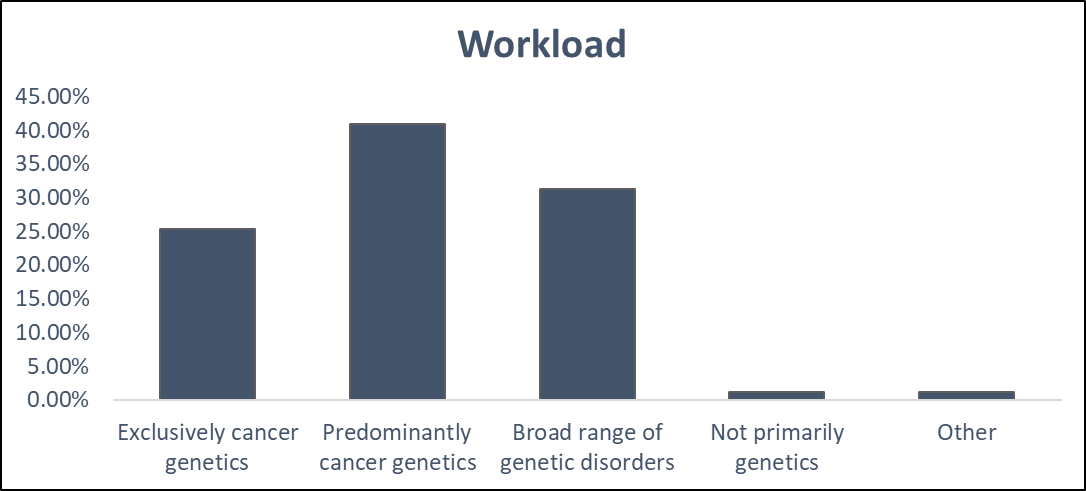 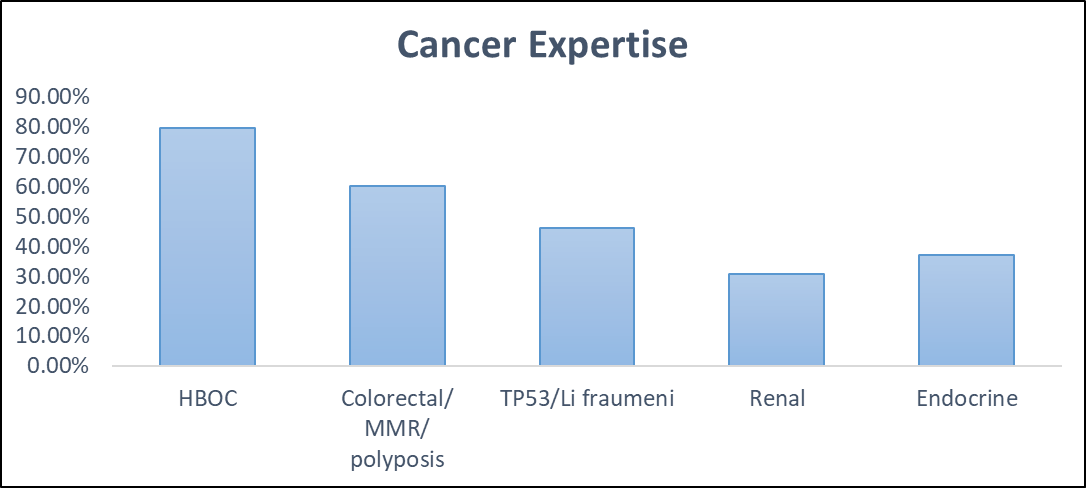 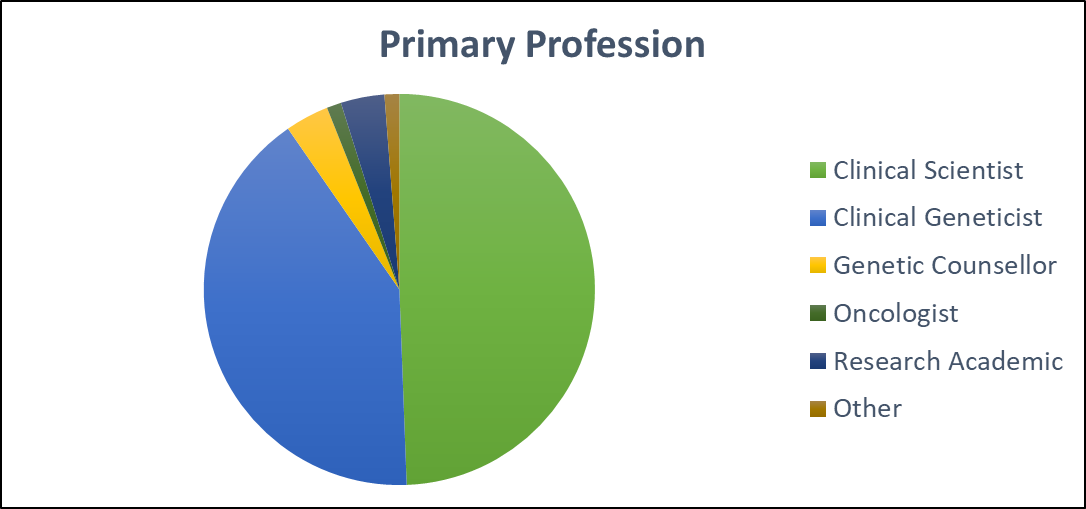 Appendix 1: Specification for cancer susceptibility genes of 2019 ACGS Best Practice Guidelines for Variant Classification For the following categories, there is no additional specification for CSGs beyond that provided in ACGS Best Practice Guidelines for Variant Classification 201924  For the following categories, CanVIG-UK has developed detailed specification to supplement with that provided in ACGS Best Practice Guidelines for Variant Classification 2019.  Appendix 2: Variants of reduced penetrance in high penetrance cancer susceptibility genesAppendix 3: Example of CanVIG-UK classification summary report Synopsis for ClinVarSupplementary Note: CanVIG-UK membershipReferences1.	Norbury, G. Association of Clinical Genomic Scientists Pan-UK Census of Molecular Testing Activity 2015-16. (2017).2.	Turnbull, C., Sud, A. & Houlston, R.S. Cancer genetics, precision prevention and a call to action. Nat Genet 50, 1212-1218 (2018).3.	Tandy-Connor, S. et al. False-positive results released by direct-to-consumer genetic tests highlight the importance of clinical confirmation testing for appropriate patient care. Genet Med (2018).4.	Kilbride, M.K., Domchek, S.M. & Bradbury, A.R. Ethical Implications of Direct-to-Consumer Hereditary Cancer Tests. JAMA Oncol 4, 1327-1328 (2018).5.	https://www.theguardian.com/science/2019/jul/21/senior-doctors-call-for-crackdown-on-home-genetic-testing-kits. in The Guardian (2019).6.	Eccles, D.M. et al. BRCA1 and BRCA2 genetic testing-pitfalls and recommendations for managing variants of uncertain clinical significance. Ann Oncol 26, 2057-65 (2015).7.	Lek, M. et al. Analysis of protein-coding genetic variation in 60,706 humans. Nature 536, 285-91 (2016).8.	Pinard, A. et al. WES/WGS Reporting of Mutations from Cardiovascular "Actionable" Genes in Clinical Practice: A Key Role for UMD Knowledgebases in the Era of Big Databases. Hum Mutat 37, 1308-1317 (2016).9.	Pinard, A. et al. Actionable Genes, Core Databases, and Locus-Specific Databases. Hum Mutat 37, 1299-1307 (2016).10.	Szabo, C., Masiello, A., Ryan, J.F. & Brody, L.C. The breast cancer information core: database design, structure, and scope. Hum Mutat 16, 123-31 (2000).11.	Fokkema, I.F. et al. LOVD v.2.0: the next generation in gene variant databases. Hum Mutat 32, 557-63 (2011).12.	Greenblatt, M.S. et al. Locus-specific databases and recommendations to strengthen their contribution to the classification of variants in cancer susceptibility genes. Hum Mutat 29, 1273-81 (2008).13.	Easton, D.F. et al. A systematic genetic assessment of 1,433 sequence variants of unknown clinical significance in the BRCA1 and BRCA2 breast cancer-predisposition genes. Am J Hum Genet 81, 873-83 (2007).14.	Plon, S.E. et al. Sequence variant classification and reporting: recommendations for improving the interpretation of cancer susceptibility genetic test results. Hum Mutat 29, 1282-91 (2008).15.	Spurdle, A.B. et al. ENIGMA--evidence-based network for the interpretation of germline mutant alleles: an international initiative to evaluate risk and clinical significance associated with sequence variation in BRCA1 and BRCA2 genes. Hum Mutat 33, 2-7 (2012).16.	Parsons, M.T. et al. Large scale multifactorial likelihood quantitative analysis of BRCA1 and BRCA2 variants: An ENIGMA resource to support clinical variant classification. Hum Mutat 40, 1557-1578 (2019).17.	Thompson, B.A. et al. Application of a 5-tiered scheme for standardized classification of 2,360 unique mismatch repair gene variants in the InSiGHT locus-specific database. Nat Genet 46, 107-115 (2014).18.	Richards, S. et al. Standards and guidelines for the interpretation of sequence variants: a joint consensus recommendation of the American College of Medical Genetics and Genomics and the Association for Molecular Pathology. Genet Med 17, 405-24 (2015).19.	Brnich, S.E. et al. Recommendations for application of the functional evidence PS3/BS3 criterion using the ACMG/AMP sequence variant interpretation framework. bioRxiv (2019).20.	Savage, S.A. TP53 Rule Specifications for the ACMG/AMP Variant Curation Guidelines. Vol. 2019 (ClinGen, clinicalgenome.org, 2019).21.	ClinGen CDH1 Expert Panel Specifications to the ACMG/AMP Variant Interpretation Guidelines Version 2. (2019).22.	Mester, J.L. et al. Gene-specific criteria for PTEN variant curation: Recommendations from the ClinGen PTEN Expert Panel. Hum Mutat 39, 1581-1592 (2018).23.	Tavtigian, S.V. et al. Modeling the ACMG/AMP variant classification guidelines as a Bayesian classification framework. Genet Med 20, 1054-1060 (2018).24.	Ellard, S. et al. ACGS Best Practice Guidelines for Variant Classification 2019. (Association for Clinical Genetics Science (ACGS), 2019).25.	Cox, J.H.26.	Abou Tayoun, A.N. et al. Recommendations for interpreting the loss of function PVS1 ACMG/AMP variant criterion. Hum Mutat 39, 1517-1524 (2018).27.	Spurdle, A. ENIGMA BRCA1/2 Gene Variant Classification Criteria. (2017).28.	The Genotype-Tissue Expression (GTEx) project. Nat Genet 45, 580-5 (2013).29.	ClinGen. SVI Recommendation for in trans Criterion (PM3) - Version 1.0. (2019).30.	Houdayer, C. et al. Guidelines for splicing analysis in molecular diagnosis derived from a set of 327 combined in silico/in vitro studies on BRCA1 and BRCA2 variants. Hum Mutat 33, 1228-38 (2012).31.	Guidugli, L. et al. Functional assays for analysis of variants of uncertain significance in BRCA2. Hum Mutat 35, 151-64 (2014).32.	Guidugli, L. et al. Assessment of the Clinical Relevance of BRCA2 Missense Variants by Functional and Computational Approaches. Am J Hum Genet 102, 233-248 (2018).33.	Findlay, G.M. et al. Accurate functional classification of thousands of <em>BRCA1</em> variants with saturation genome editing. bioRxiv (2018).34.	Spurdle, A.B. et al. BRCA1 R1699Q variant displaying ambiguous functional abrogation confers intermediate breast and ovarian cancer risk. J Med Genet 49, 525-32 (2012).35.	Moghadasi, S. et al. The BRCA1 c. 5096G>A p.Arg1699Gln (R1699Q) intermediate risk variant: breast and ovarian cancer risk estimation and recommendations for clinical management from the ENIGMA consortium. J Med Genet 55, 15-20 (2018).PVS1null variant (nonsense, frameshift, canonical ±1 or 2 splice sites, initiation codon, single or multi-exon deletion) in a gene where LOF is a known mechanism of disease. PS1Same amino acid change as a previously established pathogenic variant regardless of nucleotide change. PS2De novo (both maternity and paternity confirmed) in a patient with the disease and no family history. PM4Protein length changes as a result of in-frame deletions/insertions in a non-repeat region or stop-loss variants. PP1Co-segregation with disease in multiple affected family members in a gene definitively known to cause the disease. BS4Non-segregation with diseaseBP3In-frame deletions/insertions in a repetitive region without a known function BP7A synonymous (silent) variant for which splicing prediction algorithms predict no impact to the splice consensus sequence nor the creation of a new splice site AND the nucleotide is not highly conserved PS3Well-established in vitro or in vivo functional studies supportive of a damaging effect on the gene or gene productFor assays of protein functionExplanatory Notes:For use by CanVIG-UK, a published assay requires review by two independent CanVIG-UK registered clinical laboratory scientists.This criterion is for variant-specific analyses.  Where functional data provides support at the gene rather than variant level (e.g. biochemical analysis) this typically should be incorporated within the phenotypic specificity criterion PP4.For assays of splicing functionExplanatory Notes:Experimental data may include quantitative assays (e.g. realtime-PCR, Sanger assay with formal quantitation of peak height +/-tape-station, minigene, NGS RNAseq) and semi/non-quantitative assays (e.g. visual evaluation of relative peaks height of Sanger, gel-based, analysis for splice variant-containing allele indicating loss via nonsense mediated decay (ie SNV in trans with the putative splicing variant appears homozygous on RNA sequencing despite being heterozygous on DNA sequencing indicating the loss of expression of the transcript containing the putative splicing variant)).  The assays must be performed in a diagnostically ISO accredited laboratory or recognized research laboratory with which direct consultation can be undertaken.  If an alternative source of evidence (e.g. publication) downgrade by one level of evidence.  All assays should evidence appropriate validations and controls3Laboratory methodology should be appropriately validated: primers must have been tested in ≥5 independent normal control reactions, not necessarily run at the same time (i.e. primers could be validated using 5 normal controls across several runs or runs as a batch on a single run).Orthogonal assays include (a) PCR-based assays using different primers (b) ≥2 different platforms e.g. RT-PCR and minigeneTo attain very strong/strong, the criteria by which the disease mechanism is interpreted as loss of function should be met (as per PVS1 recommendations26)The exon in question must be present in the biologically relevant transcript Splicing impact must fulfil one of the criteria below, otherwise downgrade by one level of evidenceout of frame + predicted to undergo NMD+ removal of >10% of the proteinin-frame but removal of a critical hotspot (as listed in PM1)in-frame but removal of >10% of the protein In the absence of specific data for a given gene/exon, the following thresholds of ‘leakiness’ should be applied:No evidence of leakiness: ratio for allele of >80:20 (abnormal: normal) ==overall ratio of > 40:60 (abnormal: normal)Evidence of some leakiness: ratio for allele of >20:80 (abnormal: normal) ==overall ratio of > 10:90 (abnormal: normal)Evidence of extreme leakiness: ratio for allele of <20:80 (abnormal: normal) ==overall ratio of < 10:90 (abnormal: normal). Typically abnormal transcript will be visible on gel but present only at extremely low level or not visible by Sanger sequencing.For ±1&2, PVS1 criteria should be used instead of PS3.When PS3 is applied for splicing, PP3 (in silico evidence), PM4 (in-frame aberration), PVS1 (truncating) can not be applied. Although PP3 cannot be applied alongside PS3, the assay results for variants at the intron-exon boundaries should nevertheless be supported by in silico predictions (MaxEntScan ≥15% difference OR SSFL ≥5% difference) Otherwise downgrade by one level of evidence.  Exceptions where in silico concordance not required: (i) U12 splice sites, (ii) TCCTTAAC at the 3’ end,  (iii) variants outside of intron-exon boundaries (namely 5’:Last 3 bases of exon plus 8 bases on intron,  3’:12 bases of intron plus 2 bases of exon)As per naturally occurring (ie non-pathogenic) splice variants,( for example those delineated by ENIGMA at https://enigmaconsortium.org/wp-content/uploads/2018/10/ENIGMA_Rules_2017-06-29-v2.5.1.pdf)27  and reference transcriptome resources (for example GTEX, https://gtexportal.org/home/)28Additional comments:There is variation gene by gene, exon by exon in the lower limit of % normal transcript (‘leakiness’) at which normal protein function is maintained.  Furthermore, the accuracy of different assays in correctly quantifying ratios of different transcripts will vary and is often poorly quantified.  As improved data on the precision of different assays emerges, these standards will likely be amended.PS4The prevalence of the variant in affected individuals is significantly increased compared with the prevalence in controls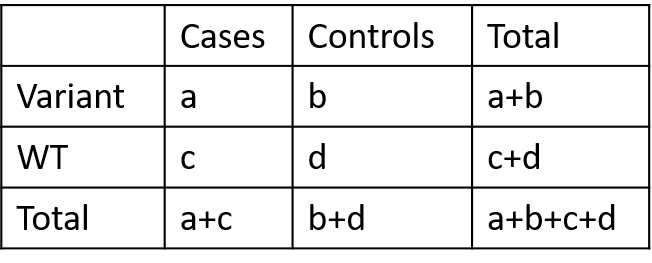 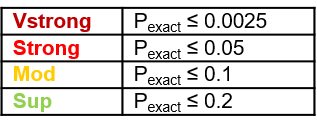 Explanatory Notes:The Pexact is generated from Fishers exact 2-way case control comparison.  Non-duplicated case data and control data from an equivalent ethic group, both robustly genotyped, are required.For Western European case data, comparison to the gnomAD NFE population is recommended (ie 64,603 individuals for gnomAD v2.1).A more stringent p-value should be applied commensurate with uncertainty regarding duplicates.The Odds Ratio (OR) from this case control comparison (ad/bc) should be consistent with the effect size anticipated for that gene type. For a ‘high penetrance’ gene or variant, OR >5 for unselected cancer series or OR>10 for enriched familial cases. For an ‘intermediate penetrance’ gene or reduced penetrance variant in high penetrance gene, OR >2 for unselected cancer series or OR>4 for enriched familial cases. If the control frequency is 0, to generate an OR, the Haldane-Anscombe correction may be required (add 0.5 to cells a,b,c,d). For non-coding variants, restriction to the WGS partition of gnoMAD is required.  Additional comments:The p-value of association is used to reflect the relative likelihood that observed differences in frequency arose due to association versus chance. For ‘strong’ evidence, p<0.05 equates to the stipulation that CI95 around the OR do not include 1.0.As the p-value does not reflect effect size, attainment of minimum effect size (OR) is also stipulated.A larger minimum effect size (OR) should be observed when an ‘enriched’ series is examined (compared to unselected disease).  Where paired numerator-denominator frequencies are unavailable, a case-counting approach is required, which takes into account the specificity of phenotype observed in the proband +/- family.  This approach does not take into account the denominator or the reference case series.    For TP53 and PTEN, case-counting guidance has been issued via the respective ClinGen expert groups20,22. For MMR, a case-counting approach is under development by CanVIG-UK.PM1, PP2PM1: Located in a mutational hot spot and/or critical and well-established functional domain (e.g. active site of an enzyme) without benign variationPP2: Missense variant in a gene that has a low rate of benign missense variation and in which missense variants are a common mechanism of disease.Use PM1 for missense variants arising in a CSG domain well characterised as a “hotspot” for pathogenic missense variants   Use at Mod when there is no benign variation present in the hotspot region/domain.Use at Sup when there is some benign variation present in the hotspot region/domain.Use PP2 at Sup where there is overall constraint for missense variation at the level of the region/exon/gene (Z≥3.09)Explanatory Notes:The majority of CSGs act by loss of function.  Hence, for many of these genes, the majority of established pathogenic mutations are truncating (early linkage analyses, agnostic to mechanism, support this).  Examples: BRCA1, BRCA2, PALB2, PAD51C, RAD51C, RAD51D, MLH1, MSH2, MSH6, PMS2.  However, in these genes, there are typically specific domains in which missense variation at key residues can cause loss of function; some benign variation typically also occura in these regions.  PM2_sup can be used for these specific residues/domains e.g residues listed in by ENIGMA within BRCA1 BRCT and RING domains, BRCA2: DNA binding domain (https://enigmaconsortium.org/wp-content/uploads/2018/10/ENIGMA_Rules_2017-06-29-v2.5.1.pdf) 27PM1 and PP2 can be used togetherPM2Absent from controls (or at extremely low frequency if recessive) in Exome Sequencing Project, 1000 Genomes Project, or Exome Aggregation ConsortiumUse at Mod: 0 observation in large control series >50,000 individuals Use at Sup : 1 observation in large control series >50,000 individualsExplanatory Notes:Ensure that sequencing coverage is sufficient.Be cautious in using this criterion for small insertions/deletions, as calling of these variant types in NGS/exome/genome data can vary widely according to sequencing approaches/analytical methodologies.If a control series has been used for PS4 (case control analysis), the same dataset can not be re-used for PM2.If the GNOMAD NFE has been used for PS4, for PM2 the remainder of the GNOMAD populations may be used (ie 76,853 individuals for gnomAD v2.1) PM3For recessive disorders, detected in trans with a pathogenic variantUse where variant found in trans with a pathogenic variant and the patient-level clinical features match those anticipated for the gene in questionUse at Strong where variant found in ≥2 unrelated cases, and the features are distinctive for that geneUse at Mod where variant found in 1 case, and the features are distinctive for that geneUse at Sup where variant found in 1 case, and the features are distinctive for a set of genesExplanatory Notes:Comprehensive analysis should be undertaken for the gene to exclude an alternative second pathogenic mutation (e.g.incl MLPA) in that gene Comprehensive analysis should be undertaken for all other genes for which the phenotypic features overlpa. Requires testing of parents (or offspring) to confirm phaseCan use for homozygous variants but downgrade by one evidence level (as per ClinGen SVI points-based system)29 Use PP4 for cellular/molecular phenotypes.PM5Novel missense change at an amino acid residue where a different missense change determined to be pathogenic has been seen beforeUse at Sup where Single known P/LP variant at that codonUse at Mod: where ≥2 known P/LP variants at that codon and the variant under evaluation is more deleterious than ≥2 P/LP variants at the codon using Revel or Align GVGDExplanatory Notes:This requirement than the original ACMG stipulation, consistent with recommendations from the TP53 and CDH1 expert groups, and reflects data generated by CanVIG-UK for BRCA1/BRCA2 (manuscript in preparation).PP3Multiple lines of computational evidence support a deleterious effect on the gene or gene product (conservation, evolutionary, splicing impact). Protein impact: 3/3 tools (one tool may be borderline below threshold) using a predefined strategy of (i) a set of three tools (ii) a single toolSIFT (deleterious), Polyphen HumVar ≥(probably damaging) plus:Align GVGD (C45, C65), (for BRCA1, BRCA2)MAPP (bad) (for MMR genes)CADD ( >15) (for any other CSG)Or use Revel (>0.7) as a single scoreSplicing impact: Intron-exon boundary: MaxEnt >15% difference AND SSFL >5% difference30Deep intronic: predicted creation of a novel splice site of any strength, absent in the normal sequence.PP4Patient’s phenotype or family history is highly specific for a disease with a single genetic aetiologyExplanatory Notes:For CSGs, PP4 is applied for a cellular/molecular phenotype For CSGs the high level clinical phenotype is often too non-specific (eg breast and/or ovarian cancer).  For a number of pleiomorphic rare tumour and/or syndromic presentation of cancer susceptibility, the specificity of high level clinical phenotype has been captured within PS4 within the case counting (eg ClinGen criteria for CDH1, PTEN, TP5320-22).  For other pleiomorphic rare tumour and/or syndromic presentations (eg MEN1, HLRCC) these specifications are awaited.Comprehensive analysis of the gene and related genes should have been undertaken to exclude an alternative pathogenic mutation (incl MLPA)Individuals/tumours included must have been demonstrated to carry the germline mutationEvidence can be summed across multiple cases: Total points: Suporting:1; Moderate: 2; Strong: 4Only one individual per family can contribute Up to two independent tumour phenotype assays can be included per case (e.g. MSI AND LOH).  Strongly correlated tumour phenotypes cannot both be included, e.g. MSI and IHC from the same case.PP5Reputable source recently reports variant as pathogenic, but the evidence is not available to the laboratory to perform an independent evaluationExplanatory Notes:Any classification of LP/P after 2016 from ≥2 accredited North American diagnostic laboratory ORa single North American diagnostic laboratory where the utilised evidence is clearly listedClinGen Expert Group, eg INSIGHT, ENIGMA.  When a single laboratory has classified as LP/P with provision of insufficient detail, it is advised that the individual laboratory is contacted to procure directly the evidence used for classification.Additional comments:This is an exceptional application, as per UK-ACGS specification, as for commonly tested cancer susceptibility genes classifications by large laboratories may have be derived from their substantial series of case data not otherwise publicly available BA1/BS1Allele frequency is “too high” for disorder ExAC or gnomADUse BA1 as Stand_Alone when allele frequency in a heterogeneous outbred population is >1%.Use BS1 as Strong when allele frequency in a heterogeneous outbred population is > value specified for specific gene by respective expert group.Explanatory Notes:BA1 should not be applied where the variant has already been well demonstrated as a pathogenic founder mutation (eg CHEK2 1100delC). The reduction of threshold of BA1 from 5% to  1% for Cancer Susceptibility Genes is predicated on existence of sufficiently high volumes of sequencing data to preclude existence of common undescribed founder mutations (>1% MAF).   BS2Observation in controls inconsistent with disease penetrance.  Observed in a healthy adult individual for a recessive (homozygous), dominant (heterozygous), or X-linked (hemizygous) disorder, with full penetrance expected at an early ageWhere variant is reported in homozygous state in unaffected individualUse at Sup where no further genotyping or clinical/cellular phenotyping is possibleUse at Strong where laboratory analysis has been repeated using an orthogonal approach (eg different primers) to confirm homozygosity for allele ANDpatient is of age at which biallelic mutations would be anticipated to be penetrant for a distinctive phenotype ANDpatient has been actively examined to exclude relevant phenotype AND/OR had analysis of cellular phenotypeORthe homozygote is observed in a specified control population in addition to a heterozygote frequency meeting BS1Explanatory Notes:Use BP2 for compound heterozygotesBS3Well-established in vitro or in vivo functional studies show no damaging effect on protein function or splicing For assays of protein function.For assays of splicing functionExplanatory Notes:BS3 should only be applied for an assay of protein function whereby the assay has been validated for variants in the relevant domain to ensure that the mechanism of pathogenicity captured by the assay in question is relevant to that variant.  BS3 should not be applied for an assay of protein function when in silico tools predict effect on splicing and/or for the first or last three bases of the exonA splicing assay can only be used for BS3 for intronic variants and those in the first or last three bases of the exon.Evidence of amplification of both alleles is required (i.e. sequencing should demonstrate the SNV in question or another nearby SNV, on the background of the wildtype sequence). This is necessary to exclude generation of a ‘normal’ RNA result when the splicing aberration has not been detected by the assay used (e.g. due to intron retention, size too large for the PCR to amplify)When BS3 is applied for splicing OR protein function, BP4 (in silico evidence), cannot be applied.For specification of acceptable assays and QC standards, see PS3. BP1Missense variant in a gene for which primarily truncating variants are known to cause diseaseUse at Sup for genes/gene regions in which >95% of reported pathogenic mutations are truncatingExplanatory note:Can be used for BRCA1 outside of BRCT and RING domainsCan be used for BRCA2 outside of DNA-binding domainCan be used for MLH1 xxxxxxxxxxxxxxxxxxxBP2Observed in trans with a pathogenic variant for a fully penetrant dominant gene/disorder or observed in cis with a pathogenic variant in any inheritance patternWhere variant is reported in conjunction with a pathogenic variant in unaffected individualUse at Sup where no further clinical/cellular phenotyping is possibleUse at Strong where alleles have been confirmed as in trans (for heterozygous variants in trans) ANDpatient is of age at which biallelic mutations would be anticipated to be penetrant for an distinctive phenotype ANDpatient has been actively examined to exclude relevant phenotype AND/OR had analysis of cellular phenotypeExplanatory note:BS2 should be used when the variant is homozygousBP4Multiple lines of computational evidence suggest no impact on gene or gene product (conservation, evolutionary, splicing impact, etc. Splicing impact: Intron-exon boundary: MaxEnt <15% difference AND SSFL<5% difference (Houdayer)  ANDNo evidence of deep intronic: predicted creation of a novel splice site, absent in the normal sequence, of any strength.ANDprotein impact: 3/3 tools (one tool may be borderline above threshold) using a predefined set of tools (recommendations below) or single toolSIFT (tolerate), Polyphen HumVar (benign) plus:Align GVGD (C0, C15), (for BRCA1, BRCA2)MAPP (good) (for MMR genes)CADD ( <10) (for any other CSG)Or Revel (<0.4) as a single scoreBP5Variant found in a case with an alternate molecular basis for disease This should not be applied in paradigms of non-syndromic autosomal dominant incompletely  penetrance cancer susceptibility eg HBOC Explanatory note:Co-occurrence of ≥2 pathogenic variants in different cancer susceptibility genes is widely reported.  Typically the phenotype exhibited is indistinguishable from that of a single pathogenic mutationBP6Reputable source recently reports variant as benign, but the evidence is not available to the laboratory to perform an independent evaluationExplanatory Notes:Any classification of LB/B after 2016 from ≥2 accredited North American diagnostic laboratory ORa single North American diagnostic laboratory where the utilised evidence is clearly listedClinGen Expert Group, eg INSIGHT, ENIGMA.  When a single laboratory has classified as LB/B with provision of insufficient detail, it is advised that the individual laboratory is contacted to procure directly the evidence used for classification.Additional comments:This is an exceptional application, as per UK-ACGS specification, as for commonly tested cancer susceptibility genes, classifications by large laboratories may have be derived from their substantial series of case data not otherwise publicly available Variant interpretation and classification should be undertaken using the ACMG framework (with ACGS and CanVIG-UK specifications)If any of the below criteria are met, the variant should be assigned the relevant ACMG class but with addendum of “reduced penetrance”.The report should reference and recommend the nationally ratified clinical management recommendations for that gene for variants of reduced penetrance.Clinical management recommendations for variants of reduced penetrance for each gene should established by disease-specific experts.Criterion 1: Down-modification of classic biallelic phenotype Abnormal physical AND cellular phenotype associated with biallelic mutations is present but notably milder.Example: BRCA2-related Fanconi anaemia: Cancer is not penetrant by 5 years ANDCongenital abnormalities and physical features are mild ANDIncomplete functional abrogation of chromosomal breakage following mitomycin C exposure OR BRCA2-specific assays show only modest depletion of BRCA2 in quantity and/or functionCriterion 2: Well calibrated assay gives intermediate effect Highly predictive and well-calibrated published functional assay demonstrate intermediate effect, ie significant impairment of protein function but not at level demonstrated for truncating mutations in gene (e.g. Guidugli et al for BRCA231,32, Findlay et al 2019 for BRCA133)Criterion 3: Segregation analysis gives lower estimate of penetranceFormal genetic epidemiologic analyses demonstrate variant to be associated with disease but of penetrance statistically significantly reduced compared to established estimates eg: BRCA1 c.5096G>A p.Arg1699Gln34,35Variant classification by Can-VIG UK (Cancer Variant Interpretation UK)Can-VIG UK is a working group convened on behalf of the UK ACGS (Association of Clinical Genetic Scientists), which includes registered clinical scientists and clinical geneticists representing the following UK Regional molecular diagnostic laboratories: Aberdeen, Belfast, Birmingham, Bristol, Cambridge, Cardiff, Dublin, Exeter, Glasgow, GOSH, Guy's, Leeds, Liverpool (Cheshire & Merseyside), Oxford, Manchester, Newcastle, Nottingham, Sheffield , SW Thames (St George's), Wessex (Salisbury/Southampton), University Hospitals of Leicester. Variant classification by Can-VIG UK (Cancer Variant Interpretation UK)Can-VIG UK is a working group convened on behalf of the UK ACGS (Association of Clinical Genetic Scientists), which includes registered clinical scientists and clinical geneticists representing the following UK Regional molecular diagnostic laboratories: Aberdeen, Belfast, Birmingham, Bristol, Cambridge, Cardiff, Dublin, Exeter, Glasgow, GOSH, Guy's, Leeds, Liverpool (Cheshire & Merseyside), Oxford, Manchester, Newcastle, Nottingham, Sheffield , SW Thames (St George's), Wessex (Salisbury/Southampton), University Hospitals of Leicester. Variant classification by Can-VIG UK (Cancer Variant Interpretation UK)Can-VIG UK is a working group convened on behalf of the UK ACGS (Association of Clinical Genetic Scientists), which includes registered clinical scientists and clinical geneticists representing the following UK Regional molecular diagnostic laboratories: Aberdeen, Belfast, Birmingham, Bristol, Cambridge, Cardiff, Dublin, Exeter, Glasgow, GOSH, Guy's, Leeds, Liverpool (Cheshire & Merseyside), Oxford, Manchester, Newcastle, Nottingham, Sheffield , SW Thames (St George's), Wessex (Salisbury/Southampton), University Hospitals of Leicester. Variant classification by Can-VIG UK (Cancer Variant Interpretation UK)Can-VIG UK is a working group convened on behalf of the UK ACGS (Association of Clinical Genetic Scientists), which includes registered clinical scientists and clinical geneticists representing the following UK Regional molecular diagnostic laboratories: Aberdeen, Belfast, Birmingham, Bristol, Cambridge, Cardiff, Dublin, Exeter, Glasgow, GOSH, Guy's, Leeds, Liverpool (Cheshire & Merseyside), Oxford, Manchester, Newcastle, Nottingham, Sheffield , SW Thames (St George's), Wessex (Salisbury/Southampton), University Hospitals of Leicester. Variant classification by Can-VIG UK (Cancer Variant Interpretation UK)Can-VIG UK is a working group convened on behalf of the UK ACGS (Association of Clinical Genetic Scientists), which includes registered clinical scientists and clinical geneticists representing the following UK Regional molecular diagnostic laboratories: Aberdeen, Belfast, Birmingham, Bristol, Cambridge, Cardiff, Dublin, Exeter, Glasgow, GOSH, Guy's, Leeds, Liverpool (Cheshire & Merseyside), Oxford, Manchester, Newcastle, Nottingham, Sheffield , SW Thames (St George's), Wessex (Salisbury/Southampton), University Hospitals of Leicester. Variant classification by Can-VIG UK (Cancer Variant Interpretation UK)Can-VIG UK is a working group convened on behalf of the UK ACGS (Association of Clinical Genetic Scientists), which includes registered clinical scientists and clinical geneticists representing the following UK Regional molecular diagnostic laboratories: Aberdeen, Belfast, Birmingham, Bristol, Cambridge, Cardiff, Dublin, Exeter, Glasgow, GOSH, Guy's, Leeds, Liverpool (Cheshire & Merseyside), Oxford, Manchester, Newcastle, Nottingham, Sheffield , SW Thames (St George's), Wessex (Salisbury/Southampton), University Hospitals of Leicester. SubmitterDr Clare Turnbull MD PhD FRCP FRCPathDr Clare Turnbull MD PhD FRCP FRCPathDr Clare Turnbull MD PhD FRCP FRCPathDate28/11/18GeneBRCA1TranscriptNM_007294.3ENST00000357654LRG_292t1Variant  c.53T>C (p.Met18Thr)Population dataThe variant was observed in 4 independent UK families undergoing clinical diagnostic testing, the denominator of which dataset of clinical testing was 16,600.  Case control comparison against ethnically matched population data (4/16,600 in familial cases against 0/63,369 GNOMAD NFE controls pexact= 0.0019There are additional reports of this variant in ClinVar (5), BIC (3) and BRCA1 LOVD (11), UMD(7), DMuDB(7)The variant is absent in the remainder of the GNOMAD populations (75,263 individuals).The variant was observed in 4 independent UK families undergoing clinical diagnostic testing, the denominator of which dataset of clinical testing was 16,600.  Case control comparison against ethnically matched population data (4/16,600 in familial cases against 0/63,369 GNOMAD NFE controls pexact= 0.0019There are additional reports of this variant in ClinVar (5), BIC (3) and BRCA1 LOVD (11), UMD(7), DMuDB(7)The variant is absent in the remainder of the GNOMAD populations (75,263 individuals).The variant was observed in 4 independent UK families undergoing clinical diagnostic testing, the denominator of which dataset of clinical testing was 16,600.  Case control comparison against ethnically matched population data (4/16,600 in familial cases against 0/63,369 GNOMAD NFE controls pexact= 0.0019There are additional reports of this variant in ClinVar (5), BIC (3) and BRCA1 LOVD (11), UMD(7), DMuDB(7)The variant is absent in the remainder of the GNOMAD populations (75,263 individuals).The variant was observed in 4 independent UK families undergoing clinical diagnostic testing, the denominator of which dataset of clinical testing was 16,600.  Case control comparison against ethnically matched population data (4/16,600 in familial cases against 0/63,369 GNOMAD NFE controls pexact= 0.0019There are additional reports of this variant in ClinVar (5), BIC (3) and BRCA1 LOVD (11), UMD(7), DMuDB(7)The variant is absent in the remainder of the GNOMAD populations (75,263 individuals).The variant was observed in 4 independent UK families undergoing clinical diagnostic testing, the denominator of which dataset of clinical testing was 16,600.  Case control comparison against ethnically matched population data (4/16,600 in familial cases against 0/63,369 GNOMAD NFE controls pexact= 0.0019There are additional reports of this variant in ClinVar (5), BIC (3) and BRCA1 LOVD (11), UMD(7), DMuDB(7)The variant is absent in the remainder of the GNOMAD populations (75,263 individuals).Prediction (based on variant type/location), IN silico toolsAlignGVGD class:	C45SIFT prediction:	deleteriousMAPP prediction:	badPolyphen2 HumVar prediction:	benignCADD scaled score [0-99]:	16.18AlignGVGD class:	C45SIFT prediction:	deleteriousMAPP prediction:	badPolyphen2 HumVar prediction:	benignCADD scaled score [0-99]:	16.18AlignGVGD class:	C45SIFT prediction:	deleteriousMAPP prediction:	badPolyphen2 HumVar prediction:	benignCADD scaled score [0-99]:	16.18AlignGVGD class:	C45SIFT prediction:	deleteriousMAPP prediction:	badPolyphen2 HumVar prediction:	benignCADD scaled score [0-99]:	16.18AlignGVGD class:	C45SIFT prediction:	deleteriousMAPP prediction:	badPolyphen2 HumVar prediction:	benignCADD scaled score [0-99]:	16.18Functional dataFindlay et al. 2018:  Non functional via saturation editing analysis using on haploid BRCA1 construct.Findlay et al. 2018:  Non functional via saturation editing analysis using on haploid BRCA1 construct.Findlay et al. 2018:  Non functional via saturation editing analysis using on haploid BRCA1 construct.Findlay et al. 2018:  Non functional via saturation editing analysis using on haploid BRCA1 construct.Findlay et al. 2018:  Non functional via saturation editing analysis using on haploid BRCA1 construct.Segregation dataDe novo dataAllelic data (biallelic observations)Other classificationsAmbry LP 2018, Gene Dx LP 2014, Counsyl LP 2018Ambry LP 2018, Gene Dx LP 2014, Counsyl LP 2018Ambry LP 2018, Gene Dx LP 2014, Counsyl LP 2018Ambry LP 2018, Gene Dx LP 2014, Counsyl LP 2018Ambry LP 2018, Gene Dx LP 2014, Counsyl LP 2018OtherPATHOGENICCriteriaWeight (supporting, moderate, strong, very strong)BENIGNCriteriaWeight (supporting, strong)PVS1(null)BS1/BA1 (controls)PS4 (case control)Very strongBP4 (in silico)PM2 (absent control)ModBP1 (only trunc)PP3 (in silico)BP7 (synonymous)PM5 (same residue)BP3 (in frame, no func)PM1 (hot spot)BS3 (functional assay)PP1 (Segregation)BS4 (non segregation)PS3 (functional assay)StrongBP2 (biallelic)PM3 (biallelic)BP6 (other databases)PP5 (other databases)SupAlternative cause (BP5)Specific phenotype (PP4)De novo (PM6, PS2)Total1 very strong, 1 strong, 1 mod, 1 supTotalClassification5-Pathogenic5-Pathogenic5-PathogenicData included in classification:The variant was observed in 4 independent UK families undergoing clinical diagnostic testing, the denominator of which dataset of clinical testing was 16,600.  Case control comparison against ethnically matched population data (4/16,600 in familial cases against 0/63,369 GNOMAD NFE controls pexact= 0.0019 (PS4_VS).The variant is absent in the remainder of the GNOMAD populations (75,263 individuals) (PM2).Non-functional in SGE haploid BRCA1-assay (Findlay et al. 2018), an assay well validated against ENIGMA/ClinVar (PS3).Classified as Likely Pathogenic by Ambry 2018, Gene Dx 2014, Counsyl 2018 (PP5).Data not included in classification:Predicted deleterious on SIFT, Align GVGD; Polyphen HumVar prediction benign .There are additional reports of this variant in ClinVar (5), BIC (3) and BRCA1 LOVD (11), UMD(7), DMuDB(7).NameOrganisationStephen AbbsCambridge University Hospitals NHS Foundation TrustPatrick TarpeyCambridge University Hospitals NHS Foundation TrustJonathan BrutyCambridge University Hospitals NHS Foundation TrustJames DrummondCambridge University Hospitals NHS Foundation TrustJames WhitworthCambridge University Hospitals NHS Foundation TrustAnne Ramsay BowdenCambridge University Hospitals NHS Foundation TrustMarc TischowitzCambridge University Hospitals NHS Foundation TrustEamonn Maher Cambridge University Hospitals NHS Foundation TrustShirley HeggartyBelfast Health And Social Care TrustSean HegartyBelfast Health And Social Care TrustRosalind MartinBelfast Health And Social Care TrustPeter LoganBelfast Health And Social Care TrustClaire ByrneBelfast Health And Social Care TrustYvonne WallisBirmingham Women's And Children's NHS Foundation TrustSamantha ButlerBirmingham Women's And Children's NHS Foundation TrustRachel HartBirmingham Women's And Children's NHS Foundation TrustLowri HughesBirmingham Women's And Children's NHS Foundation TrustKim ReayBirmingham Women's And Children's NHS Foundation TrustKai-Ren OngBirmingham Women's And Children's NHS Foundation TrustJoanne MasonBirmingham Women's And Children's NHS Foundation TrustIan TomlinsonBirmingham Women's And Children's NHS Foundation TrustIan FraylingCardiff & Vale University Health BoardSheila Palmer-SmithCardiff & Vale University Health BoardJulian SampsonCardiff & Vale University Health BoardAlex MurrayCardiff & Vale University Health BoardMunaza Ahmed Great Ormond Street Hospital For Children NHS Foundation TrustLouise KielyGreat Ormond Street Hospital For Children NHS Foundation TrustLouise BusbyGreat Ormond Street Hospital For Children NHS Foundation TrustClaire BrooksGreat Ormond Street Hospital For Children NHS Foundation TrustAlison Taylor-BeadlingGreat Ormond Street Hospital For Children NHS Foundation TrustAjith KumarGreat Ormond Street Hospital For Children NHS Foundation TrustVishakha TripathiGuy's And St Thomas' NHS Foundation TrustMina RytenGuy's And St Thomas' NHS Foundation TrustLouise IzattGuy's And St Thomas' NHS Foundation TrustAnjana KulkarniGuy's And St Thomas' NHS Foundation TrustAdam ShawGuy's And St Thomas' NHS Foundation TrustJoanna CampbellGuy's And St Thomas' NHS Foundation TrustHuw Thomas St. Mark's Hospital, Northwick Park Hospital, HarrowDaniel ChubbInstitute Of Cancer ResearchMary AlikianInstitute Of Cancer ResearchCankut CubukInstitute Of Cancer ResearchRachel RobinsonLeeds Teaching Hospitals NHS TrustBrendan MullaneyLeeds Teaching Hospitals NHS TrustKaren-Lynn GreenhalghLiverpool Women’s NHS Foundation TrustVirginia ClowesLondon North West University Healthcare NHS TrustAngela BradyLondon North West University Healthcare NHS TrustGeorge BurghelManchester University NHS Foundation TrustEmma WoodwardManchester University NHS Foundation TrustRonnie WrightManchester University NHS Foundation TrustGareth EvansManchester University NHS Foundation TrustFiona LallooManchester University NHS Foundation TrustAndrew WallaceManchester University NHS Foundation TrustJohn BurnNewcastle Upon Tyne Hospitals NHS Foundation TrustJames TellezNewcastle Upon Tyne Hospitals NHS Foundation TrustSarah MackenzieNewcastle Upon Tyne Hospitals NHS Foundation TrustHelen PowellNewcastle Upon Tyne Hospitals NHS Foundation TrustStephen TennantNHS Grampian, AberdeenJoanna TolmieNHS Grampian, AberdeenDawn O'SullivanNHS Grampian, AberdeenRosemarie DavidsonNHS Greater Glasgow & ClydeJonathan GrantNHS Greater Glasgow & ClydeDaniel StoboNHS Greater Glasgow & ClydeAisha AnsariNHS Greater Glasgow & ClydeJennie MurrayNHS Lothian, EdinburghDavid MooreNHS Lothian, EdinburghRachael TredwellNottingham University Hospital NHS TrustJoanne FieldNottingham University Hospital NHS TrustKirsty BradshawNottingham University Hospital NHS TrustRachel HarrisonNottingham University Hospital NHS TrustLogan WalkerUniversity of Otago, Christchurch, New ZealandTrudi McdevittOur Lady's Children's Hospital, Crumlin, DublinMarie DuffOur Lady's Children's Hospital, Crumlin, DublinCatherine ClabbyOur Lady's Children's Hospital, Crumlin, DublinTreena CranstonOxford University Hospitals NHS Foundation TrustTina BedenhamOxford University Hospitals NHS Foundation TrustEvgenia PetridesOxford University Hospitals NHS Foundation TrustLara HawkesOxford University Hospitals NHS Foundation TrustFiona McRonaldPublic Health EnglandSian EllardRoyal Devon And Exeter NHS Foundation TrustRuth CleaverRoyal Devon And Exeter NHS Foundation TrustCarole BrewerRoyal Devon And Exeter NHS Foundation TrustEmma BapleRoyal Devon And Exeter NHS Foundation TrustNick WoodwaerRoyal Free London NHS Foundation TrustStacey DanielsSalisbury NHS Foundation TrustAlison CallawaySalisbury NHS Foundation TrustKhalid TobalSheffield Children's NHS Foundation TrustShadi AlbabaSheffield Children's NHS Foundation TrustSarah DELLSheffield Children's NHS Foundation TrustRodney NyanheteSheffield Children's NHS Foundation TrustRichard KirkSheffield Children's NHS Foundation TrustMark WatsonSheffield Children's NHS Foundation TrustMiranda DurkieSheffield Children's NHS Foundation TrustKatie SnapeSheffield Children's NHS Foundation TrustJackie CookSheffield Children's NHS Foundation TrustHazel CloustonSheffield Children's NHS Foundation TrustAnne-Cecile HoggSheffield Children's NHS Foundation TrustSabrina TalukdarSt George's University Hospitals NHS Foundation TrustLorraine HawkesSt George's University Hospitals NHS Foundation TrustLaura CobboldSt George's University Hospitals NHS Foundation TrustKate Tatton-BrownSt George's University Hospitals NHS Foundation TrustHelen HansonSt George's University Hospitals NHS Foundation TrustCharlene CrosbySt George's University Hospitals NHS Foundation TrustAyaovi HadonouSt George's University Hospitals NHS Foundation TrustZoe KempThe Royal Marsden NHS Foundation TrustTerri McveighThe Royal Marsden NHS Foundation TrustClare TurnbullThe Royal Marsden NHS Foundation TrustAlice GarrettThe Royal Marsden NHS Foundation TrustCathal O'BrienTrinity College Dublin, The University Of Dublin, IrelandLaura YarramUniversity Hospitals Bristol NHS Foundation TrustKenneth SmithUniversity Hospitals Bristol NHS Foundation TrustHelen WilliamsonUniversity Hospitals Bristol NHS Foundation TrustAlan DonaldsonUniversity Hospitals Bristol NHS Foundation TrustJulian BarwellUniversity Hospitals Of Leicester NHS TrustMatilda BradfordUniversity Hospitals Plymouth NHS TrustLucy SideUniversity Hospital Southampton NHS Foundation TrustDiana EcclesUniversity Hospital Southampton NHS Foundation TrustDiana BaralleUniversity Hospital Southampton NHS Foundation TrustAnneke LucassenUniversity Hospital Southampton NHS Foundation Trust